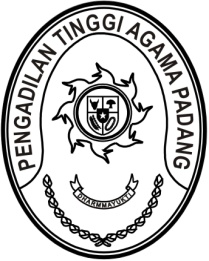 S  U  R  A  T      T  U  G  A  SNomor : W3-A/    /PP.01.3/2/2022Menimbang 	: 	bahwa Direktorat Sistem Perbendaharaan Direktorat Jenderal Perbendaharaan Kementerian Keuangan Republik Indonesia mengadakan Microlearning PPL bagi Bendahara Pengeluaran/ Bendahara Pengeluaran Pembantu/ Bendahara Penerimaan yang telah memiliki Sertifikat BNT yang antara lain diikuti oleh Bendahara Pengeluaran pada Pengadilan Tinggi Agama Padang; Dasar 	: 	Surat Direktur Sistem Perbendaharaan Nomor S-106/PB.7/2022 
tanggal 7 Februari 2022 perihal Informasi E-Learning dan Microlearning pada Pusat Pendidikan dan Pelatihan Anggaran dan Perbendaharaan;MEMBERI TUGASKepada 	: 	Nama	: Fitrya Rafani,S.Kom		NIP	: 198905022015032002		Pangkat/Gol.Ru	: Penata Muda (III/a)		Jabatan	: Bendahara		Unit Kerja	:	Pengadilan Tinggi Agama PadangUntuk 	 :  	Pertama	 : 	mengikuti Microlearning PPL bagi Bendahara Pengeluaran/ Bendahara Pengeluaran Pembantu/ Bendahara Penerimaan yang telah memiliki Sertifikat BNT pada tanggal 4 s.d. 12 April 2022 secara daring;Kedua	: 	selama mengikuti Pelatihan Online yang bersangkutan dibebaskan dari tugas.15 Februari 2022Ketua,Zein Ahsan